Анотація навчального курсуМета курсу (набуті компетентності)Мета викладання дисципліни полягає у тому, щоб посприяти у вивченні економічної природи податків, які сплачують фізичні особи, порядку визначення об’єктів оподаткування, методики обчислення і сплати податків у відповідності з чинним законодавством.За результатами опанування навчальної дисципліни здобувачі вищої освіти набувають професійні компетентності, а саме:ЗК1. Здатність розв’язувати складні спеціалізовані задачі та практичні проблеми під час професійної діяльності у податковій сфері або в процесі навчання, що передбачає застосування теорій та методів економічної науки і характеризується комплексністю й невизначеністю умов. ЗК2.Здатність вчитися і оволодівати сучасними знаннями.   ЗК3. Здатність до абстрактного мислення, аналізу та синтезу.ЗК4. Застосовувати знання податкового законодавства в практичній діяльності економічної сфери.ЗК5. Здатність застосовувати теоретичні, методичні і практичні підходи щодо організації податкової системи, розрахунків, звітування та оптимізації сплати податків.Що забезпечується досягненням наступних програмних результатів навчання:	РН1. Здатність відображати господарські операції, що відбуваються в процесі господарської діяльності підприємства чи організації на рахунках обліку та узагальнювати їх. 	РН2. Здатність виконувати податкові розрахунки з урахуванням специфіки підприємства чи організації. 	РН3. Застосовування основних положень податкового законодавства та володіння практичними навичками щодо методики розрахунків основних податків.Структура курсуРекомендована літератураОсновна література:1. Зайцев О. В. Податковий менеджмент : підручник / О. В. Зайцев. – Київ : Видавництво Ліра-К, 2016. – 308 с. 2. Іванов Ю. Б. Податкова система : підручник / Ю. Б. Іванов, А. І. Крисоватий, О. М. Десятнюк. – К. : Атіка, 2006. – 920 с. 3. Кашпур Л. М. Організаційно-правові принципи побудови податкової системи України / Л. М. Кашпур // Інвестиції: практика та досвід. – 2013. – № 3. – С. 127-130. 4. Крисоватий А. І. Податковий менеджмент : навч. посіб.[для студ. вищ. навч. закл.] / А. І. Крисоватий, А. Я. Кізима.- Тернопіль : Карт бланш, 2004.- 304 с. 5. Крисоватий А.І. Домінанти гармонізації оподаткування: національні та міжнародні вектори : монографія / А.І. Крисоватий, В.А. Валігура. – Тернопіль : Підручник і посібник, 2010. – 248 с. 6. Крисоватий, А. Фіскальна ефективність ПДВ із ввезених на митну територію України товарів / Андрій Крисоватий, Інна Гуцул // Економіст. – 2015. – № 5. – С. 7-9. 8. Ніконов А. В. Сучасні напрями впровадження податкової реформи в Україні [Електронний ресурс] / А. В. Ніконов, Н. П. Христенко. – Режим доступу до тексту: http://economy.nayka.com.ua/index.php?operation=1&iid=519. 9. Податкова політика України : навч. посіб. / П. В. Мельник, З. С. Варналій, Л. Л. Тарангул [та ін.] ; за ред. П. В. Мельника. – К. : Знання України, 2010. – 505 с. 10. Податкова система [Текст]: Навчальний посібник. / за заг. ред. Андрущенка В. Л. – К.: «Центр учбової літератури», 2015. – 416 с. 11. Податковий кодекс України від 02.12.2010 № 2755-VI [Електронний ресурс] / Офіційний сайт Верховної Ради України. – Режим доступу: http://zakon4.rada.gov.ua/laws/show/2755-17Допоміжна література:2. Ткачик Ф.П. Податковий контроль у сфері виявлення ризиків з ПДВ / Ф.П. Ткачик, Х.А. Хома // Світ фінансів. – 2016. – Вип. 2. – С. 113-123. 3. Попова В. Удосконалення структурно-організаційної моделі податкової політики в умовах євроінтеграції. Економіка. Фінанси. Право. 2016. Вип. 11. C. 15–18 5. Німецька консультаційна група Податок на прибуток підприємств чи податок на виведений капітал: аналіз та рекомендації [Електронний ресурс] / Інститут економічних 5 досліджень та політичних консультацій. URL: http://www.beratergruppe-ukraine.de/wordpress/wpcontent/uploads/2017/04/PS_01_2017_ukr.pdf. 6. Податкова система: навчальний посібник / І. С. Волохова, О. Ю. Дубовик, М. О. Слатвінська [та інш.] / ред. І. С. Волохова, О. Ю. Дубовик. – Харків: Видавництво «Діса плюс», 2019. – 402 с.Інформаційні ресурси.Бібліотека ім. В.І. Вернадського. URL: http://www.nbuv.gov.ua/ Бібліотека ім. В.Г. Короленко. URL: http://korolenko.kharkov.com/Бібліотека СНУ ім. В. Даля. URL: http://library.snu.edu.ua/Нормативно-правова база України. URL: http://zakon3.rada.gov.ua/Державна податкова служба України. URL: https://tax.gov.ua/Методичне забезпечення1. Конспект лекцій у системі дистанційного навчання СНУ ім. В. Даля – http://moodle2.snu.edu.ua/2.Роздатковий матеріал.3.Методичні вказівки до конт рольної роботи з дисципліни «Податкова система» (для студентів, які навчаються за спеціальністю  051, 071, 072, 073, 075, 076  / Уклад: Кушал І.М. – Сєвєродонецьк : Вид-во СНУ ім. В. Даля, 2020. – 18 с.Оцінювання курсуТаблиця 1Бали оцінки за навчальну діяльність - денна форма, 1 семестрТаблиця 2Бали оцінки за навчальну діяльність – заочна форма, 1 семестрТаблиця 3Шкала оцінювання національна та ECTSПолітика курсуСилабус курсу:Силабус курсу: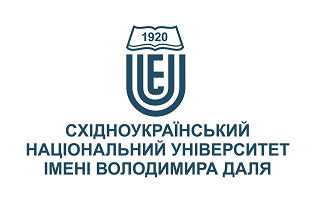 ПОДАТКОВА СИСТЕМАПОДАТКОВА СИСТЕМАСтупінь вищої освіти:БакалаврБакалаврСпеціальність: 051, 071, 072, 073, 075, 076051, 071, 072, 073, 075, 076Рік підготовки:33Семестр викладання:ВеснянийВеснянийКількість кредитів ЄКТС:44Мова(-и) викладання:українськаукраїнськаВид семестрового контролюІспитІспитАвтор курсу та лектор:Автор курсу та лектор:Автор курсу та лектор:Автор курсу та лектор:Автор курсу та лектор:к.е.н. доц. Кушал Ірина Миколаївнак.е.н. доц. Кушал Ірина Миколаївнак.е.н. доц. Кушал Ірина Миколаївнак.е.н. доц. Кушал Ірина Миколаївнак.е.н. доц. Кушал Ірина Миколаївнак.е.н. доц. Кушал Ірина Миколаївнак.е.н. доц. Кушал Ірина Миколаївнак.е.н. доц. Кушал Ірина Миколаївнавчений ступінь, вчене звання, прізвище, ім’я та по-батьковівчений ступінь, вчене звання, прізвище, ім’я та по-батьковівчений ступінь, вчене звання, прізвище, ім’я та по-батьковівчений ступінь, вчене звання, прізвище, ім’я та по-батьковівчений ступінь, вчене звання, прізвище, ім’я та по-батьковівчений ступінь, вчене звання, прізвище, ім’я та по-батьковівчений ступінь, вчене звання, прізвище, ім’я та по-батьковівчений ступінь, вчене звання, прізвище, ім’я та по-батьковідоцент кафедри оподаткування і соціальної економікидоцент кафедри оподаткування і соціальної економікидоцент кафедри оподаткування і соціальної економікидоцент кафедри оподаткування і соціальної економікидоцент кафедри оподаткування і соціальної економікидоцент кафедри оподаткування і соціальної економікидоцент кафедри оподаткування і соціальної економікидоцент кафедри оподаткування і соціальної економікипосадапосадапосадапосадапосадапосадапосадапосадаkushal@snu.edu.ua+380976253550Viber за номером телефону Viber за номером телефону 513ГК аудиторія кафедри ОбОпелектронна адресателефонмесенджермесенджерконсультаціїЦілі вивчення курсу:Метою лекційних занять за дисципліною є розгляд теоретичних аспектів  системи оподаткування; аналіз сучасних процедур та навичок оподаткування юридичних і фізичних осіб у загальному та спрощеному режимі; вивчення особливостей організації загального та спрощеного режиму оподаткування в сучасних умовах господарювання; окреслити основні напрямки реалізації державної політики у податковій сфері  та проблематику реалізації податкового законодавства.Метою самостійної роботи за дисципліною є навчити студентів творчо і діалектично оцінювати суспільні явища, що проходять в умовах ринкових відносин між державою та громадянином, здійснювати обчислення податків і платежів з фізичних осіб, відповідальність за порушення податкового законодавства, вивчення нормативних актів з питань оподаткування фізичних осіб.Результати навчання:Знання: : історичні передумови виникнення податків та концепції оподаткування; економічну природу податків, їх склад та класифікацію; функції податків; принципи побудови податкової системи України; задачі та структуру податкових органів; порядок нарахування та сплати податків і обов’язкових зборів та платежів до бюджету та державних цільових фондів, що здійснюються, як фізичними, так і юридичними особами; принципи оподаткування зовнішньоекономічної діяльності; форми відповідальності платників податку за порушення податкового законодавства. Вміння: визначати базу оподаткування, розмір податків та строки їх сплати до бюджетів усіх рівнів; виконувати розрахунки, пов’язані з визначенням і нарахуванням податків; аналізувати зміни податкового законодавства та визначати їх вплив на результати діяльності суб’єктів підприємницької діяльності; визначати розмір штрафних санкцій за порушення податкового законодавства; оскаржувати дії податкових органів; розбиратися у функціонуванні податкових систем країн світу.Передумови до початку вивчення:Базові знання щодо загальних економічних процесів на макро- і мікрорівнях, фінансів, грошей та кредиту, основ оподаткування.№ТемаГодини (Л/ПЗ)Стислий змістІнструменти і завдання1Соціально-економічний зміст, види та функції податків. Податкова політика і податкова система4/4Засвоїти необхідність і сутність існування податків в ринковій економіці. Навчитись розуміти значення та визначати раціональні вектори проведення податкової системи держави Соціально-економічний зміст та функції податків. Елементи системи оподаткування. Класифікація податків. Види прямих та непрямих податків: їх характеристика. Освоїти основні засади податкової політики та принципи побудови податкової системи Податкова політика держави. Основні принципи формування податкової політики. Критерії реалізації податкової політики. Поняття і структура податкової системи. Наукові основи побудови податкової системи. Презентації.Роздатковий матеріалСемінари-дискусіїПрактичні вправиАналіз ситуаційТестиІндивідуальні завдання2Непрямі податки5/5Засвоїти практику нарахування та сплати ПДВ Сутність податку на додану вартість, його виникнення та розвиток. Платники податку на додану вартість. Вимоги щодо реєстрації осіб як платників податку. Добровільна реєстрація платників податку. Порядок реєстрації платників податку. Анулювання реєстрації платника податку. Визначення об’єкта оподаткування. Місце постачання товарів та послуг. Розміри ставок податку. Засвоїти практику нарахування та сплати акцизного податку Особливості акцизного оподаткування в Україні. Платники податку. Об’єкти оподаткування. База оподаткування. Підакцизні товари та ставки податку. Дата виникнення податкових зобов’язань. Оволодіти навиками нарахування та сплати митних платежів при переміщенні товарів через митний кордон. Економічна сутність та призначення мита. Класифікація мита. Мито як джерело доходів державного бюджету і регулятор міжнародного бізнесу та процесів споживання. Платники і ставки мита. Порядок і методика сплати мита.Презентації.Роздатковий матеріалСемінари-дискусіїПрактичні вправиАналіз ситуаційТестиІндивідуальні завдання3Податок на прибуток підприємств4/4Засвоїти практику нарахування та сплати податку на прибуток підприємств Платники і ставки податку на прибуток підприємств. Об'єкт оподаткування. Порядок визначення доходів та їх склад. Доходи, що не враховуються для визначення об’єкта оподаткування. Презентації.Роздатковий матеріалСемінари-дискусіїПрактичні вправиАналіз ситуаційТестиІндивідуальні завдання4Податок на доходи фізичних осіб4/4Засвоїти практику нарахування та сплати податку на доходи фізичних осіб. Платники податку на доходи фізичних осіб. Об’єкт і база оподаткування. Доходи, які не включаються до розрахунку загального місячного (річного) оподатковуваного доходу. Податкова знижка. Ставки податку. Порядок нарахування, утримання та сплати (перерахування) податку до бюджетуПрезентації.Роздатковий матеріалСемінари-дискусіїПрактичні вправиАналіз ситуацій.ТестиІндивідуальні завдання5Екологічний податок4/4Засвоїти практику нарахування та сплати екологічного податку Платники екологічного податку. Кейси Об’єкти оподаткування. База оподаткування. Ставки екологічного податку. Пільги щодо сплати екологічного податкуПрезентації.Роздатковий матеріалСемінари-дискусіїПрактичні вправиАналіз ситуацій.ТестиІндивідуальні завдання6Спеціальні податкові режими 4/4Оволодіти навиками в сфері спеціальних податкових режимів. Особливості справляння єдиного податку юридичними і фізичними особами. Платники податку. Об’єкт оподаткування. База оподаткування. Ставки податку. Податковий (звітний) період. Порядок нарахування та строки сплати. Презентації.Роздатковий матеріалСемінари-дискусіїПрактичні вправиАналіз ситуацій.ТестиІндивідуальні завдання7Рентна плата. Місцеві податки і збори4/4Засвоїти практику нарахування ренти Основи та мета встановлення рентної плати. Види рентної плати та особливості її нарахування та сплати. Засвоїти практику нарахування та сплати місцевих податків і зборів Податок на нерухоме майно, відмінне від земельної ділянки. Збір за місця для паркування транспортних засобів. Збір за провадження деяких видів підприємницької діяльності. Туристичний збір.Презентації.Роздатковий матеріалСемінари-дискусіїПрактичні вправиАналіз ситуацій.ТестиІндивідуальні завданняТема 1Тема 2Тема 3Тема 4 Тема 5  Тема 6Тема7залікСумадо 10до 10до 10 до 10до 10до 10до 10до 30100Присутність на всіх заняттяхВиконання і захист лабораторних робітВиконання і захист контрольної роботизалікСумадо 20до 20до 20до 40100Сума балів за всі види навчальної діяльностіОцінка ECTSОцінка за національною шкалоюОцінка за національною шкалоюСума балів за всі види навчальної діяльностіОцінка ECTSдля екзамену, курсового проекту (роботи), практикидля заліку90 – 100Авідмінно зараховано82-89Вдобре зараховано74-81Сдобре зараховано64-73Dзадовільно зараховано60-63Е задовільно зараховано35-59FXнезадовільно з можливістю повторного складанняне зараховано з можливістю повторного складання0-34Fнезадовільно з обов’язковим повторним вивченням дисциплінине зараховано з обов’язковим повторним вивченням дисципліниПлагіат та академічна доброчесність:Під час виконання завдань студент має дотримуватись політики академічної доброчесності. Під час виконання завдань та використання інформаційних джерел оформлювати їх відповідними посиланнями. Копіювання, запозичення та списування заборонене .Завдання і заняття: Вимоги до студента:- не запізнюватись на заняття;- не пропускати заняття та у випадку хвороби підтверджувати довідкою з медичного закладу;- активно приймати участь у навчальному процесі;- бути пунктуальним та обов’язковим;- своєчасно та якісно виконувати завдання визначені викладачемПоведінка в аудиторії:Вимоги до студента:бути присутнім в аудиторії згідно розкладу та часу проведення занятьзалишати аудиторію з дозволу викладача;не заважати викладачу проводити заняття.бути підготовленим відповідно до тем курсу;виконувати вимоги та своєчасно проходити контрольні заходи.